Приложение к пояснительной записке.Предложения по внесению изменений в правила землепользования и застройки для рассмотрения 
на Совете депутатов городского округа Красногорск Московской области.№Правила землепользования 
и застройки (части территории) 
городского округа Красногорск 
Московской области 
в редакции от 03.04.2020Утвержденный генеральный план городского округа Красногорск Московской областиИзмененная редакция Правил землепользования и застройки (части территории) городского округа Красногорск 
Московской областиПримечание1Территория, на которой градостроительные регламенты 
и территориальное зонирование 
не применяются до получения согласования функционального 
и/или территориального зонирования (д.Тимошкино)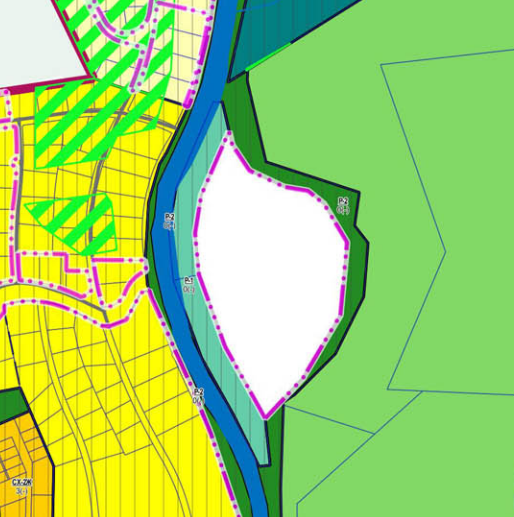 Функциональная зона Ж2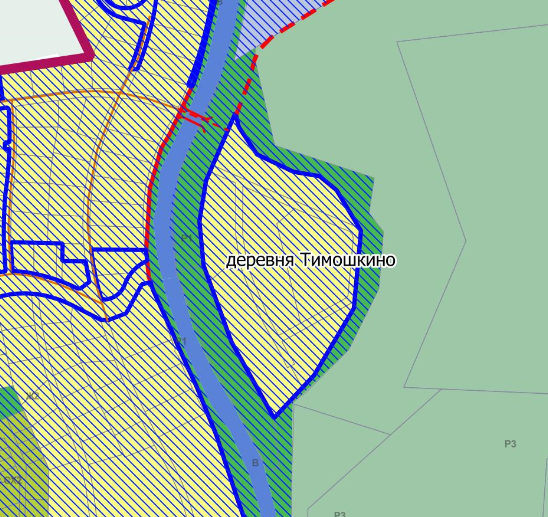 Территориальная зона Ж-2 (д.Тимошкино)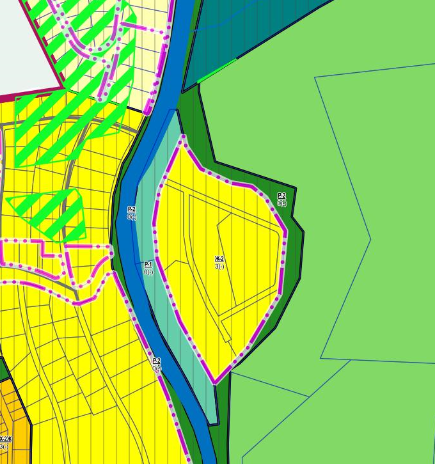 Утверждение ПЗЗ в части 
рассматриваемой территориальной зоны 
в соответствии 
с Генеральным планом№Правила землепользования 
и застройки (части территории) 
городского округа Красногорск 
Московской области 
в редакции от 03.04.2020Утвержденный генеральный план городского округа Красногорск Московской областиИзмененная редакция Правил землепользования и застройки (части территории) городского округа Красногорск 
Московской областиПримечание2Территория, на которой градостроительные регламенты 
и территориальное зонирование
 не применяются до получения согласования функционального 
и/или территориального зонированияТерриториальная зона К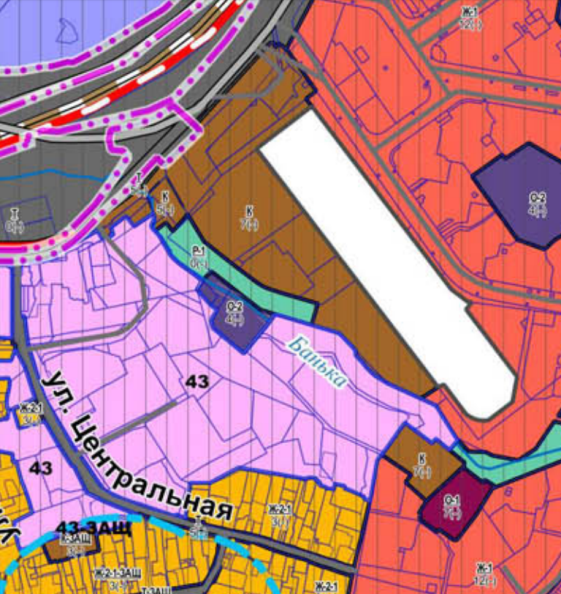 Функциональная зона М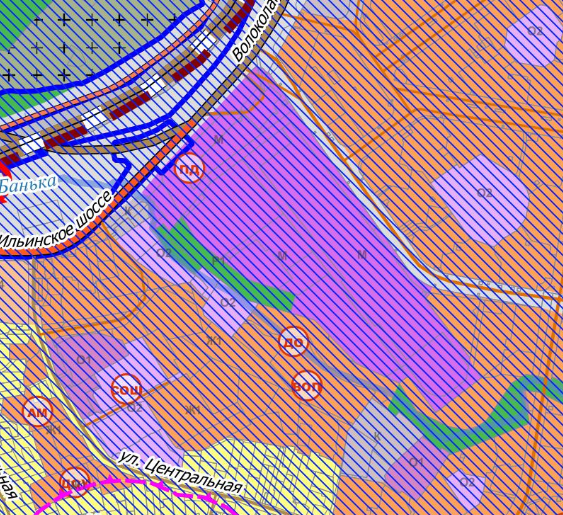 Территориальная зона О3 зона обьектов физической культуры и массового спорта, установлена для обеспечения условий размещения объектов физической культуры и спорта, специально предназначенных 
для проведения физкультурных мероприятий и (или) спортивных мероприятий, в том числе спортивные сооружения.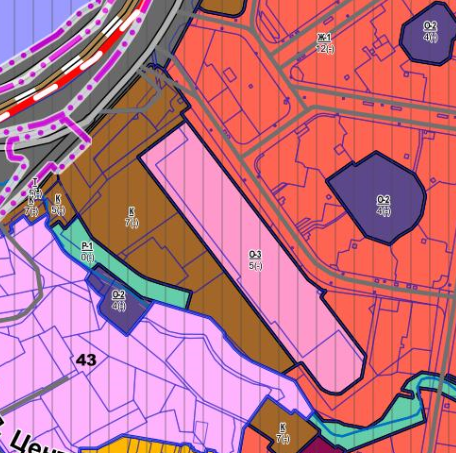 Утверждение ПЗЗ 
в части 
рассматриваемой 
территориальной зоны в соответствии 
с Генеральным 
планом.Градостроительные регламенты 
территориальной 
зоны О-3 индивидуальную 
и многоквартирную жилую застройку 
не предусматривают.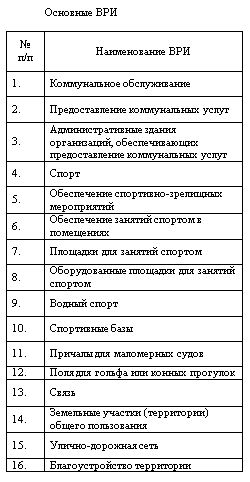 №Правила землепользования 
и застройки (части территории) 
городского округа Красногорск 
Московской области 
в редакции от 03.04.2020Утвержденный генеральный план городского округа Красногорск Московской областиИзмененная редакция Правил землепользования и застройки (части территории) городского округа Красногорск 
Московской областиПримечание3Территория, на которой градостроительные регламенты и территориальное зонирование не применяются до получения согласования функционального и/или территориального зонирования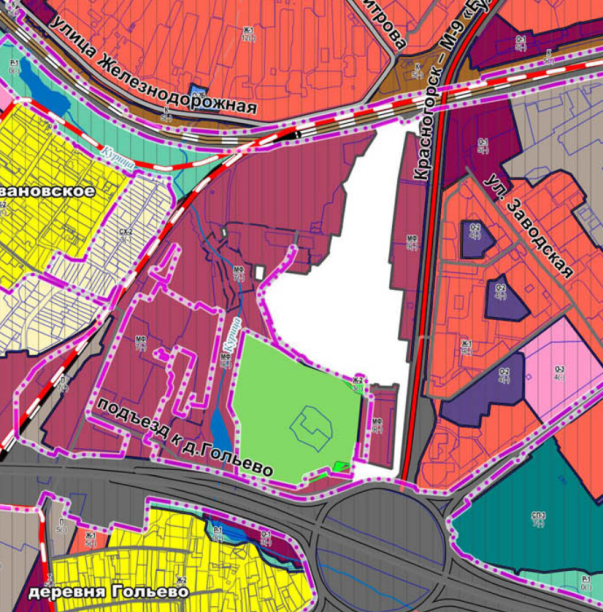 Функциональная зона М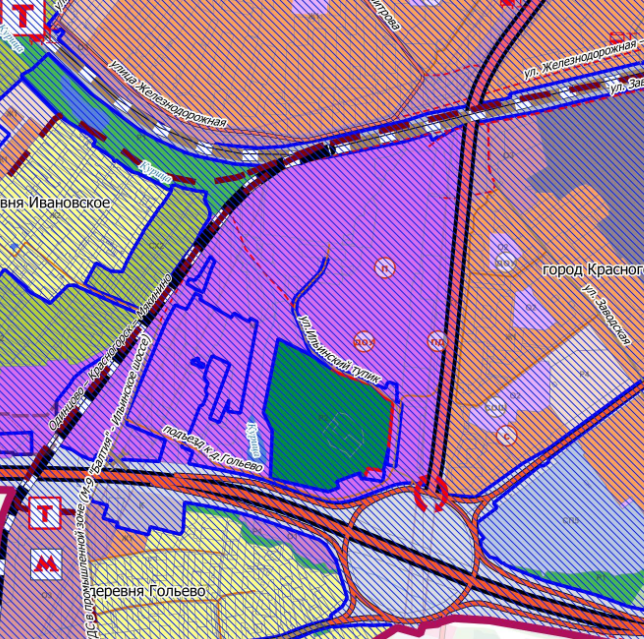 Территориальная зона КУРТ-64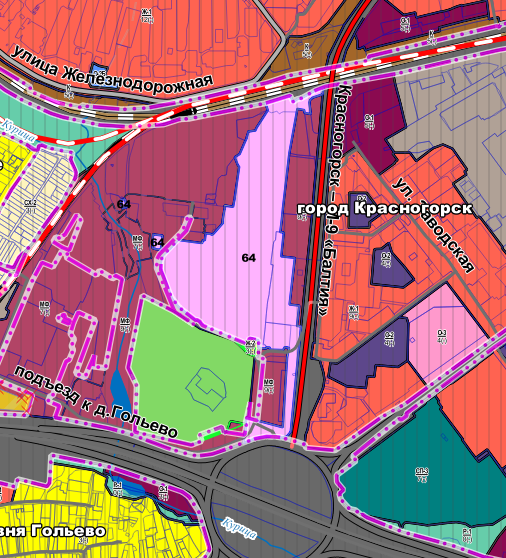 Утверждение ПЗЗ в части 
рассматриваемой территориальной зоны в соответствии 
с Генеральным планом.Градостроительные регламенты территориальной зоны КУРТ-64 установлены решением 
Градостроительного совета 
Московской области 
и соответствует параметрам, 
принятым на заседании 
Градостроительного совета 
Московской области 
от 15.05.2018 п.16Градостроительные регламенты для зоны КУРТ-64Градостроительные регламенты для зоны КУРТ-64Градостроительные регламенты для зоны КУРТ-64Градостроительные регламенты для зоны КУРТ-64№Наименование параметраНаименование параметраЗначение параметра1Общая площадь многоквартирной жилой застройки, выраженная в квадратных метрахОбщая площадь многоквартирной жилой застройки, выраженная в квадратных метрах190 0002Предельное количество этажей (за исключением подземных и технических этажей)Предельное количество этажей (за исключением подземных и технических этажей)24 3Максимальный процент застройки в границах земельного участкаМаксимальный процент застройки в границах земельного участкаУстанавливается документацией по планировке территории 4Предельные (минимальные и (или) максимальные) размеры земельных участковПредельные (минимальные и (или) максимальные) размеры земельных участковУстанавливается документацией по планировке территории 5Минимальные отступы от границ земельных участковМинимальные отступы от границ земельных участковУстанавливается документацией по планировке территории 6Расчетная численность населенияРасчетная численность населенияОпределяется из расчета 28 кв.м. общей площади многоквартирной жилой застройки на 1 человека 7Минимальная обеспеченность объектами водоснабженияМинимальная обеспеченность объектами водоснабжения220 л./сут на 1 человека населения планируемой застройки 8Минимальная обеспеченность объектами водоотведенияМинимальная обеспеченность объектами водоотведения220 л./сут на 1 человека населения планируемой застройки 9Минимальная обеспеченность объектами теплоснабженияМинимальная обеспеченность объектами теплоснабжения0,05 Гкал/1000 кв.м общей площади планируемых объектов капитального строительства 10Минимальная обеспеченность объектами энергоснабженияМинимальная обеспеченность объектами энергоснабжения20 Вт./кв.м общей площади планируемых объектов капитального строительства 11Минимальная обеспеченность местами хранения транспортаМинимальная обеспеченность местами хранения транспорта420 машино-мест на 1 тыс. человек населения планируемой застройки 12Площадь благоустройства (территория общего пользования)Площадь благоустройства (территория общего пользования)4,4 кв.м на 1 человека населения планируемой застройки 13Рабочие местаРабочие места50% от расчетной численности населения 14Минимальная обеспеченность местами в дошкольных образовательных организацияхМинимальная обеспеченность местами в дошкольных образовательных организациях65 мест на 1 тыс. человек населения планируемой застройки 15Минимальная обеспеченность местами в образовательных организацияхМинимальная обеспеченность местами в образовательных организациях135 мест на 1 тыс. человек населения планируемой застройки 16Минимальная обеспеченность поликлиникамиМинимальная обеспеченность поликлиниками17,75 посещений в смену на 1 тыс. населения 17Минимальная обеспеченность территориями плоскостных спортивных сооруженийМинимальная обеспеченность территориями плоскостных спортивных сооружений948,3 кв.м. на 1 тыс. человек населения планируемой застройки 18Мероприятия по развитию транспортаМероприятия по развитию транспортаВ соответствии с СТП ТО МО 19Минимальная обеспеченность участковыми пунктами полицииМинимальная обеспеченность участковыми пунктами полиции1 участковый пункт на 2,8 тыс. населения площадью 45 кв.м. 20Минимальная обеспеченность многофункциональными центрамиМинимальная обеспеченность многофункциональными центрами40 кв.м. на 2 тыс. человек населения планируемой застройки 21Минимальная обеспеченность отдельно стоящими объектами торговлиМинимальная обеспеченность отдельно стоящими объектами торговли350 кв.м. на 1 тыс. человек населения планируемой застройки 22Удаленность до объектов социальной и транспортной инфраструктурУдаленность до объектов социальной и транспортной инфраструктурВ соответствии с СП 42.13330.2016 «СНиП 2.07.01-89* Градостроительство. Планировка и застройка городских и сельских поселений» Виды разрешенного использованияВиды разрешенного использованияВиды разрешенного использованияВиды разрешенного использованияТипТипВРИВРИОсновные:Основные:2.1 Для индивидуального жилищного строительства 2.1.1 Малоэтажная многоквартирная жилая застройка2.5 Среднеэтажная жилая застройка2.6 Многоэтажная жилая застройка (высотная застройка)2.7 Обслуживание жилой застройки2.7.1 Хранения автотранспорта3.1 Коммунальное обслуживание3.1.1 Предоставление коммунальных услуг3.1.2 Административные здания организаций, обеспечивающих предоставление коммунальных услуг3.5.1 Дошкольное, начальное и среднее общее образование3.4.2 Стационарное медицинское обслуживание3.5.2 Среднее и высшее профессиональное образование4.1 Деловое управление4.2 Объекты торговли (торговые центры, торгово развлекательные центры (комплексы))4.9 Служебные гаражи5.1 Спорт6.8 Связь8.3 Обеспечение внутреннего правопорядка9.3 Историко-культурная деятельность12.0 Земельные участки (территории) общего пользования12.0.1 Улично-дорожная сеть12.0.2 Благоустройство территории2.1 Для индивидуального жилищного строительства 2.1.1 Малоэтажная многоквартирная жилая застройка2.5 Среднеэтажная жилая застройка2.6 Многоэтажная жилая застройка (высотная застройка)2.7 Обслуживание жилой застройки2.7.1 Хранения автотранспорта3.1 Коммунальное обслуживание3.1.1 Предоставление коммунальных услуг3.1.2 Административные здания организаций, обеспечивающих предоставление коммунальных услуг3.5.1 Дошкольное, начальное и среднее общее образование3.4.2 Стационарное медицинское обслуживание3.5.2 Среднее и высшее профессиональное образование4.1 Деловое управление4.2 Объекты торговли (торговые центры, торгово развлекательные центры (комплексы))4.9 Служебные гаражи5.1 Спорт6.8 Связь8.3 Обеспечение внутреннего правопорядка9.3 Историко-культурная деятельность12.0 Земельные участки (территории) общего пользования12.0.1 Улично-дорожная сеть12.0.2 Благоустройство территорииУсловно разрешенные:Условно разрешенные:3.8 Общественное управление3.8.1 Государственное управление3.8.2 Представительская деятельность3.9 Обеспечение научной деятельности3.9.1 Обеспечение деятельности в области гидрометеорологии исмежных с ней областях4.5 Банковская и страховая деятельность4.10 Выставочно-ярмарочная деятельность3.8 Общественное управление3.8.1 Государственное управление3.8.2 Представительская деятельность3.9 Обеспечение научной деятельности3.9.1 Обеспечение деятельности в области гидрометеорологии исмежных с ней областях4.5 Банковская и страховая деятельность4.10 Выставочно-ярмарочная деятельностьВспомогательные:Вспомогательные:3.1.1 Предоставление коммунальных услуг6.8 Связь8.3 Обеспечение внутреннего правопорядка3.1.1 Предоставление коммунальных услуг6.8 Связь8.3 Обеспечение внутреннего правопорядка№Правила землепользования 
и застройки (части территории) 
городского округа Красногорск 
Московской области 
в редакции от 03.04.2020Утвержденный генеральный план городского округа 
Красногорск Московской областиИзмененная редакция Правил землепользования и застройки (части территории) городского округа Красногорск 
Московской областиПримечание4Часть территории, на которую Правила землепользования 
и застройки в текущей редакции 
не утверждаются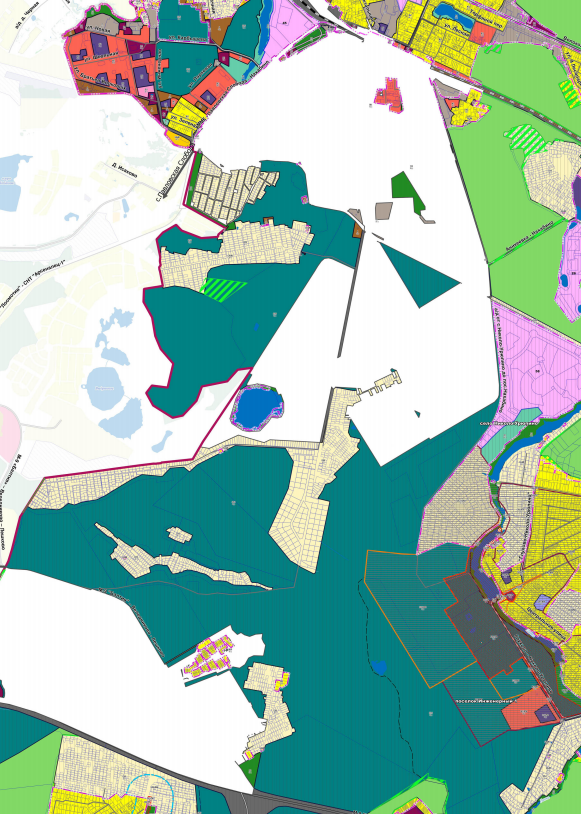 Территории несогласованных вопросов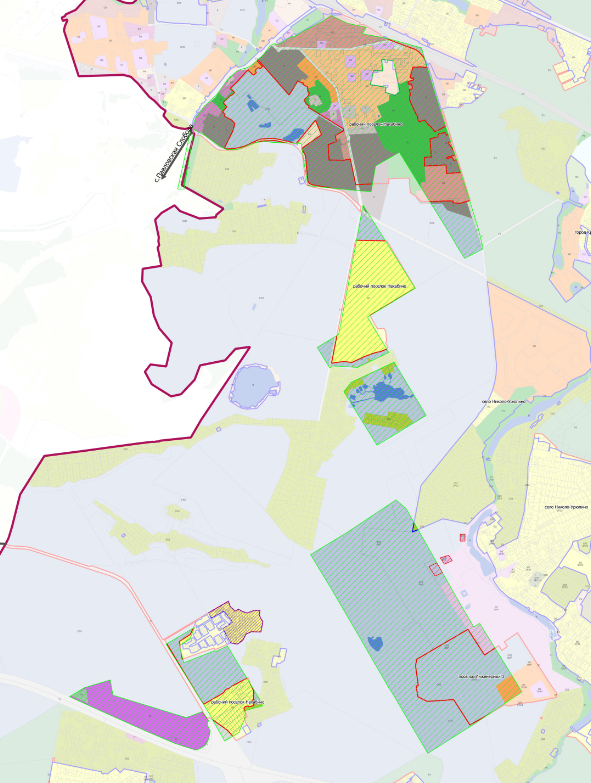 Территориальные зоны КУРТ-24, КУРТ-25, СП-3, Ж-2Б, Ж-2, О-2 и др. на территории р.п. Нахабино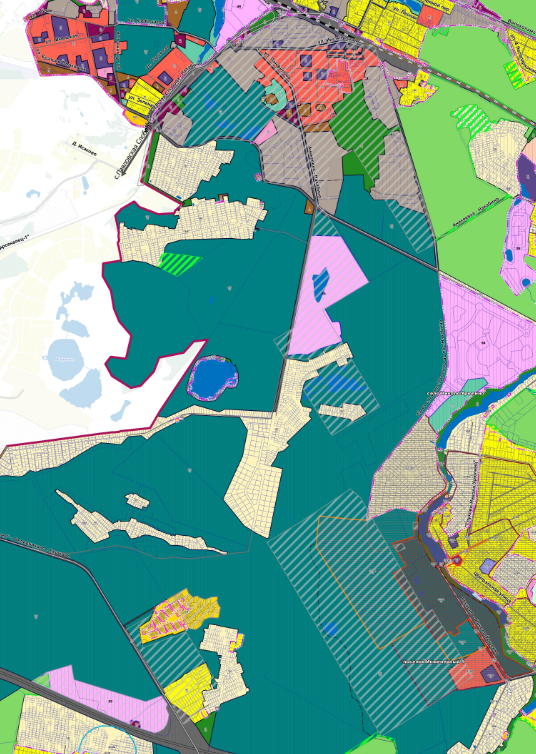 В соответствии 
с Генеральным планом указанные территории не утверждены 
и отнесены 
к несогласованным 
вопросам (территории Минобороны России, имеющие наложения на земли иных 
категорий).В проекте внесения изменений в ПЗЗ на данные территории градостроительные регламенты не действуют до согласования генерального плана с Минобороны России.Градостроительные регламенты для зоны КУРТ-24 (градостроительные регламенты не действуют до согласования генерального плана с Минобороны России)Градостроительные регламенты для зоны КУРТ-24 (градостроительные регламенты не действуют до согласования генерального плана с Минобороны России)Градостроительные регламенты для зоны КУРТ-24 (градостроительные регламенты не действуют до согласования генерального плана с Минобороны России)Градостроительные регламенты для зоны КУРТ-24 (градостроительные регламенты не действуют до согласования генерального плана с Минобороны России)№Наименование параметраНаименование параметраЗначение для территории индивидуальной жилой застройки1Процент застройки земельного участкаПроцент застройки земельного участкане более 40% 2Предельно допустимая этажностьПредельно допустимая этажностьне более 3 этажа 3Минимальные отступы от границ земельных участковМинимальные отступы от границ земельных участковУстанавливается документацией по планировке территории 4Минимальная обеспеченность территориями общего пользованияМинимальная обеспеченность территориями общего пользованияне менее 25% 5Минимальная обеспеченность местами в дошкольных образовательных организацияхМинимальная обеспеченность местами в дошкольных образовательных организациях-- 6Минимальная обеспеченность местами в образовательных организацияхМинимальная обеспеченность местами в образовательных организациях-- 7Минимальная ширина улиц и проездов в красных линияхМинимальная ширина улиц и проездов в красных линияхне менее 13 м (в том числе: полосы движени-3м*2=6м; тротуары 1,5м*2=3м; зоны инженерной инфраструктуры 2м*2=4м)* 8Расчетная численность населенияРасчетная численность населенияопределяется исходя из коэффициента семейности 9Предельные (минимальные и (или) максимальные) размеры земельных участковПредельные (минимальные и (или) максимальные) размеры земельных участковУстанавливается документацией по планировке территории Виды разрешенного использованияВиды разрешенного использованияВиды разрешенного использованияВиды разрешенного использованияТипТипВРИВРИОсновные:Основные:2.1 Для индивидуального жилищного строительства
2.2 Для ведения личного подсобного хозяйства (приусадебный земельный участок)
2.3 Блокированная жилая застройка
2.7 Обслуживание жилой застройки
2.7.1 Хранение автотранспорта3.1 Коммунальное обслуживание3.1.1 Предоставление коммунальных услуг3.1.2 Административные здания организаций, обеспечивающих предоставление коммунальных услуг
3.2.1 Дома социального обслуживания3.2.2 Оказание социальной помощи населению3.2.3 Оказание услуг связи3.3 Бытовое обслуживание3.4.1 Амбулаторно-поликлиническое обслуживание3.5.1 Дошкольное, начальное и среднее общее образование6.8 Связь8.3 Обеспечение внутреннего правопорядка
9.3 Историко-культурная деятельность
12.0 Земельные участки (территории) общего пользования12.0.1 Улично-дорожная сеть12.0.2 Благоустройство территории
13.1 Ведение огородничества2.1 Для индивидуального жилищного строительства
2.2 Для ведения личного подсобного хозяйства (приусадебный земельный участок)
2.3 Блокированная жилая застройка
2.7 Обслуживание жилой застройки
2.7.1 Хранение автотранспорта3.1 Коммунальное обслуживание3.1.1 Предоставление коммунальных услуг3.1.2 Административные здания организаций, обеспечивающих предоставление коммунальных услуг
3.2.1 Дома социального обслуживания3.2.2 Оказание социальной помощи населению3.2.3 Оказание услуг связи3.3 Бытовое обслуживание3.4.1 Амбулаторно-поликлиническое обслуживание3.5.1 Дошкольное, начальное и среднее общее образование6.8 Связь8.3 Обеспечение внутреннего правопорядка
9.3 Историко-культурная деятельность
12.0 Земельные участки (территории) общего пользования12.0.1 Улично-дорожная сеть12.0.2 Благоустройство территории
13.1 Ведение огородничестваУсловно разрешенные:Условно разрешенные:3.4.2 Стационарное медицинское обслуживание
3.5.2 Среднее и высшее профессиональное образование
3.8 Общественное управление3.8.1 Государственное управление3.8.2 Представительская деятельность
3.9.1 Обеспечение деятельности в области гидрометеорологии и смежных с ней областях
4.5 Банковская и страховая деятельность
5.1 Спорт
13.2 Ведение садоводства3.4.2 Стационарное медицинское обслуживание
3.5.2 Среднее и высшее профессиональное образование
3.8 Общественное управление3.8.1 Государственное управление3.8.2 Представительская деятельность
3.9.1 Обеспечение деятельности в области гидрометеорологии и смежных с ней областях
4.5 Банковская и страховая деятельность
5.1 Спорт
13.2 Ведение садоводстваВспомогательные:Вспомогательные:3.1.1 Предоставление коммунальных услуг6.8 Связь8.3 Обеспечение внутреннего правопорядка3.1.1 Предоставление коммунальных услуг6.8 Связь8.3 Обеспечение внутреннего правопорядкаГрадостроительные регламенты для зоны КУРТ-25 (градостроительные регламенты не действуют до согласования генерального плана с Минобороны России)Градостроительные регламенты для зоны КУРТ-25 (градостроительные регламенты не действуют до согласования генерального плана с Минобороны России)Градостроительные регламенты для зоны КУРТ-25 (градостроительные регламенты не действуют до согласования генерального плана с Минобороны России)Градостроительные регламенты для зоны КУРТ-25 (градостроительные регламенты не действуют до согласования генерального плана с Минобороны России)№Наименование параметраНаименование параметраЗначение параметра1Процент застройки земельного участкаПроцент застройки земельного участкаНе более 60 % 2Предельно допустимая этажностьПредельно допустимая этажность7 3Минимальные отступы от границ земельных участковМинимальные отступы от границ земельных участковУстанавливается документацией по планировке территории 4Обеспеченность местами хранения транспортаОбеспеченность местами хранения транспортаВ соответствии с СП 42.13330.2016 «СНиП 2.07.01-89* Градостроительство. Планировка и застройка городских и сельских поселений» 5Площадь благоустройстваПлощадь благоустройстваВ соответствии с СП 42.13330.2016 «СНиП 2.07.01-89* Градостроительство. Планировка и застройка городских и сельских поселений» 6Плотность сети автомобильных дорог общего пользованияПлотность сети автомобильных дорог общего пользованияВ соответствии с СП 42.13330.2016 «СНиП 2.07.01-89* Градостроительство. Планировка и застройка городских и сельских поселений» 7Предельные (минимальные и (или) максимальные) размеры земельных участковПредельные (минимальные и (или) максимальные) размеры земельных участковУстанавливается документацией по планировке территории Виды разрешенного использованияВиды разрешенного использованияВиды разрешенного использованияВиды разрешенного использованияТипТипВРИВРИОсновные:Основные:3.0 Общественное использование объектов капитального строительства3.1 Коммунальное обслуживание
4.0 Предпринимательство6.8 Связь
8.3 Обеспечение внутреннего правопорядка
9.3 Историко-культурная деятельность
12.0 Земельные участки (территории) общего пользования12.0.1 Улично-дорожная сеть12.0.2 Благоустройство территории3.0 Общественное использование объектов капитального строительства3.1 Коммунальное обслуживание
4.0 Предпринимательство6.8 Связь
8.3 Обеспечение внутреннего правопорядка
9.3 Историко-культурная деятельность
12.0 Земельные участки (территории) общего пользования12.0.1 Улично-дорожная сеть12.0.2 Благоустройство территорииУсловно разрешенные:Условно разрешенные:5.1 Спорт5.1 СпортВспомогательные:Вспомогательные:3.1.1 Предоставление коммунальных услуг6.8 Связь8.3 Обеспечение внутреннего правопорядка3.1.1 Предоставление коммунальных услуг6.8 Связь8.3 Обеспечение внутреннего правопорядка№Правила землепользования и застройки 
(части территории) городского округа 
Красногорск Московской области 
в редакции от 03.04.2020Измененная редакция Правил землепользования и застройки (части территории) 
городского округа Красногорск 
Московской областиПримечание5Земельные участки 50:11:0020115:220, 50:11:0020115:171 имеют пересечение с зоной лесов 
 (вблизи деревни Козино)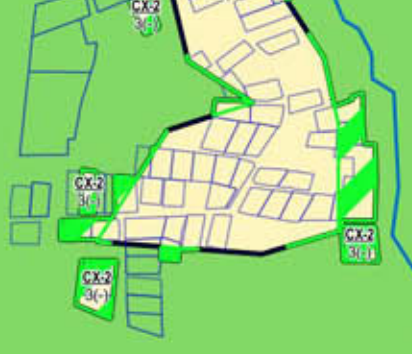 Земельные участки 50:11:0020115:220, 50:11:0020115:171 отнесены к территориальной зоне СХ-2 в соответствии со сведениями ЕГРН и имеют пересечение с лесным фондом (вблизи  деревни Козино)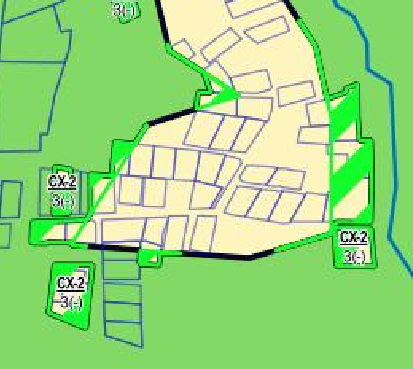 Техническое приведение 
в соответствие 
со сведениями ЕГРН. 
При этом информация 
о пересечении с землями 
Гослесфонда сохранена.№Правила землепользования 
и застройки 
(части территории) 
городского округа Красногорск 
Московской области 
в редакции от 03.04.2020Утвержденный 
генеральный план городского округа Красногорск 
Московской областиИзмененная редакция Правил 
землепользования и застройки 
(части территории) городского округа Красногорск 
Московской областиПримечание6Территориальная зона Ж-1-ЗРЗ4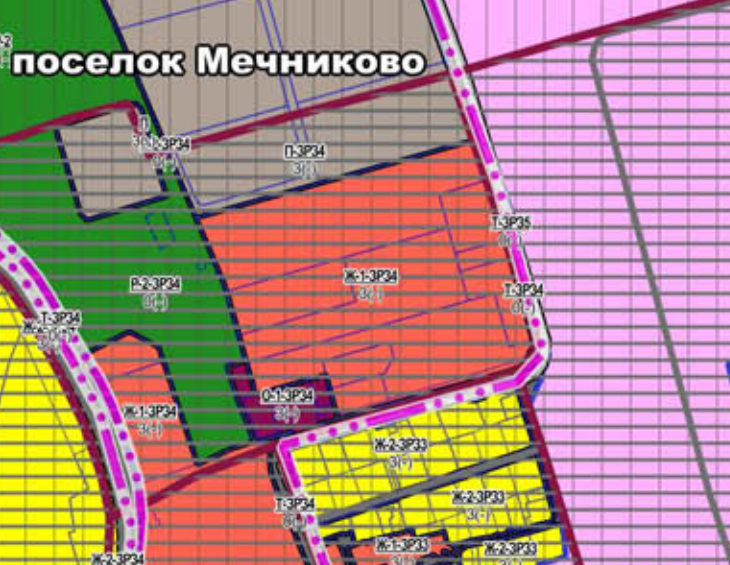 Функциональная зона О4 
(Общественно-жилая)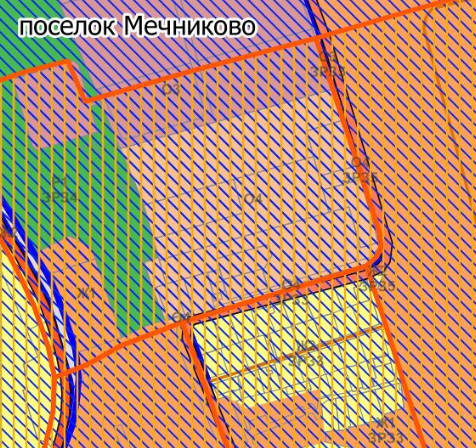 Территориальная зона Ж-1-2-ЗРЗ4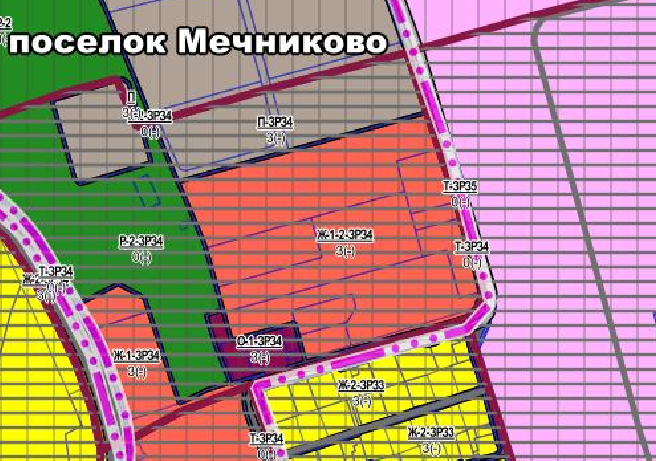 Приведение 
на соответствие 
Генеральному плану
(в территориальной зоне уточнены виды
разрешенного 
использования, 
позволяющие 
правообладателю 
земельных участков осуществлять 
производственную 
деятельность (код 6.0)
в существующих 
параметрах).№Правила землепользования 
и застройки 
(части территории) 
городского округа Красногорск 
Московской области 
в редакции от 03.04.2020Утвержденный 
генеральный план городского 
округа Красногорск 
Московской областиИзмененная редакция Правил 
землепользования и застройки 
(части территории) городского округа Красногорск 
Московской областиПримечание7Территориальные зоны Т и О-1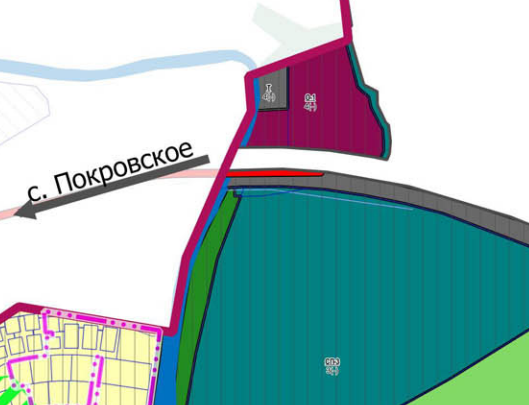 Функциональная зона СП5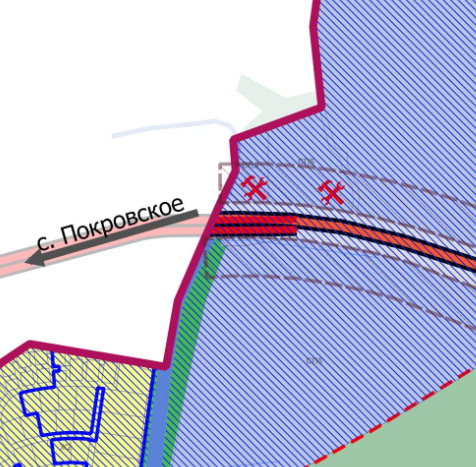 Территориальна зона СП-3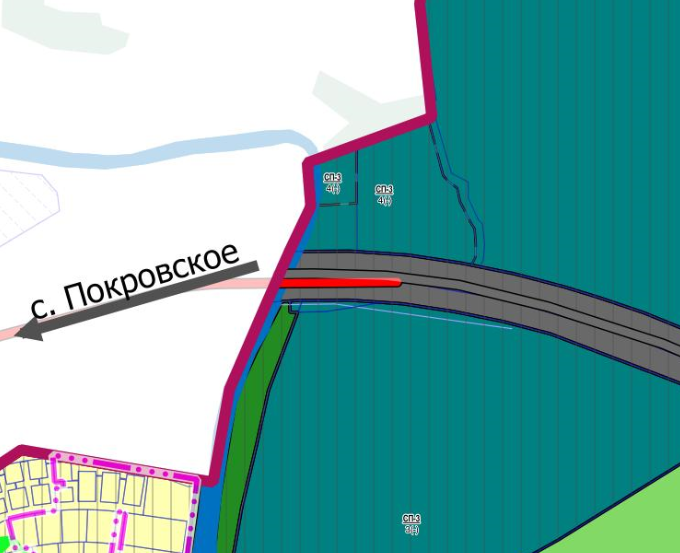 Приведение 
на соответствие Генеральному плану.№Правила землепользования и застройки 
(части территории) городского округа 
Красногорск Московской области 
в редакции от 03.04.2020Измененная редакция Правил землепользования 
и застройки (части территории) 
городского округа Красногорск 
Московской областиПримечание8Защитная зона ОКН в границах населенного пункта – 100 м, вне границ населенного пункта – 200 м.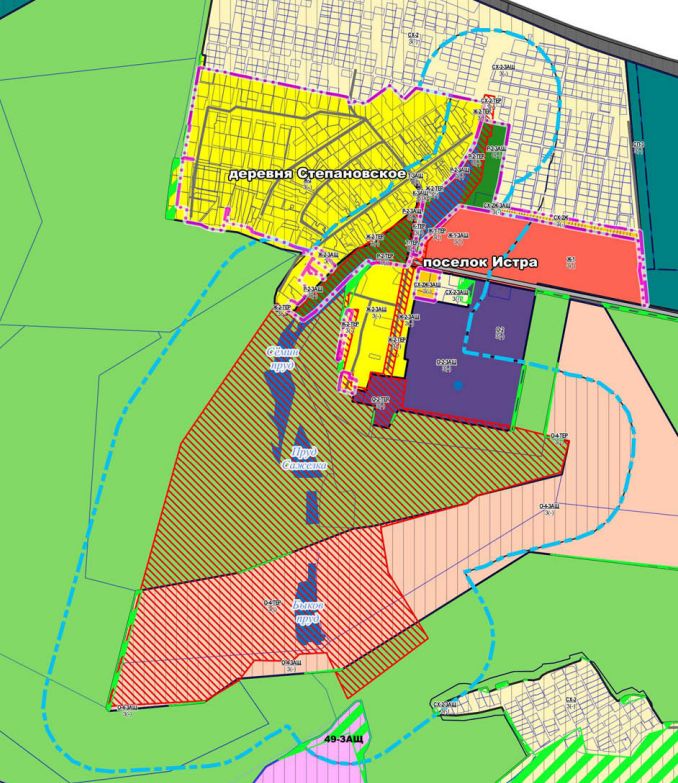 Защитная зона ОКН в границах населенного пункта – 150 м, вне границ населенного пункта – 250 м, 
в соответствии с требованиями законодательства.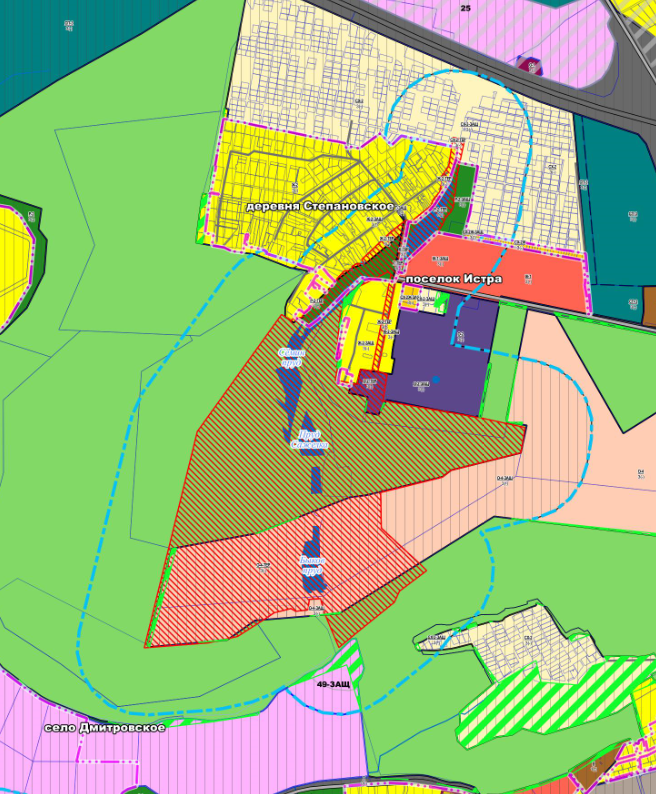 Актуализация зон с особым условиями использований – ЗОУИТ. Защитная зона ОКН в границах населенного пункта – 150 м, вне границ населенного пункта – 250 м, 
в соответствии 
с требованиями законодательства.№Правила землепользования и застройки 
(части территории) городского округа 
Красногорск Московской области 
в редакции от 03.04.2020Измененная редакция Правил землепользования 
и застройки (части территории) 
городского округа Красногорск 
Московской областиПримечание19Пояснительная запискаПояснительная запискаПояснительная записка19В ЧАСТИ II название карты:«КАРТА ГРАДОСТРОИТЕЛЬНОГО ЗОНИРОВАНИЯ 
С ОТОБРАЖЕНИЕМ ГРАНИЦ НАСЕЛЕННЫХ ПУНКТОВ, ВХОДЯЩИХ В СОСТАВ ГОРОДСКОГО ОКРУГА, ГРАНИЦ ЗОН С ОСОБЫМИ УСЛОВИЯМИ ИСПОЛЬЗОВАНИЯ ТЕРРИТОРИЙ (В ЧАСТИ ЗСО), ГРАНИЦ ТЕРРИТОРИЙ ОБЪЕКТОВ КУЛЬТУРНОГО НАСЛЕДИЯ, ГРАНИЦ ТЕРРИТОРИЙ ИСТОРИЧЕСКИХ ПОСЕЛЕНИЙ (СЕКРЕТНО)».В ЧАСТИ II название карты:«КАРТА ГРАДОСТРОИТЕЛЬНОГО ЗОНИРОВАНИЯ 
С ОТОБРАЖЕНИЕМ ГРАНИЦ НАСЕЛЕННЫХ ПУНКТОВ, ВХОДЯЩИХ В СОСТАВ ГОРОДСКОГО ОКРУГА, ГРАНИЦ ЗОН С ОСОБЫМИ УСЛОВИЯМИ ИСПОЛЬЗОВАНИЯ ТЕРРИТОРИЙ (В ЧАСТИ ЗСО), ГРАНИЦ ТЕРРИТОРИЙ ОБЪЕКТОВ КУЛЬТУРНОГО НАСЛЕДИЯ (В ЧАСТИ ОБЪЕКТОВ АРХЕОЛОГИИ), ГРАНИЦ ТЕРРИТОРИЙ ИСТОРИЧЕСКИХ ПОСЕЛЕНИЙ (СЕКРЕТНО)».Обращение ГУКН МО 
в части отображения 
объектов археологии 
на территории ансамбля усадьбы «Архангельское».Объекты нанесены 
на карту ограниченного доступа.19Графическая частьГрафическая часть19-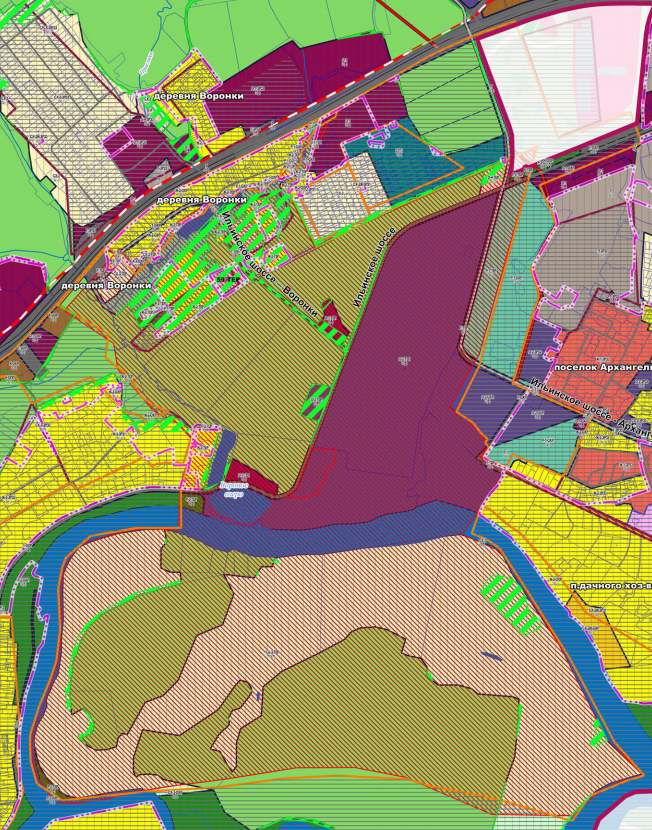 Добавлено условное обозначение территориальных зон, в которых расположены объекты археологии 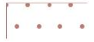 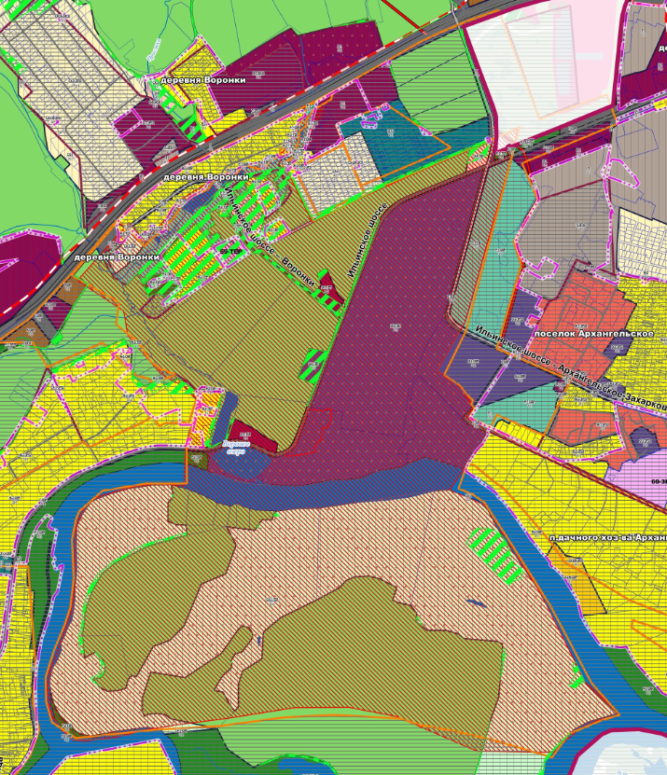 На карте градостроительного зонирования указаны территориальные зоны, 
в границах которых 
находятся объекты 
археологии.№Правила землепользования и застройки 
(части территории) городского округа 
Красногорск Московской области 
в редакции от 03.04.2020Измененная редакция Правил землепользования 
и застройки (части территории) 
городского округа Красногорск 
Московской областиПримечание10-Добавлена ст.4.2 Особые условия использования 
территорий иных зон.Уточнение использования земельных участков в иных зонах в соответствии 
с обращениями ФСО.11-В Статью 11 добавлено:В целях, связанных с обеспечением качественных 
и безопасных условий использования парковых 
пространств в зоне Р-1 устанавливаются виды 
разрешённого использования с кодом 3.1, 3.1.1, 3.1.2 
и максимальный процент застройки – 75% применяется для минимального размера земельного участка.Указанные виды разрешенного использования 
относятся к объектам, непосредственно связанным 
с созданием парковой инфраструктуры.Уточнение право 
применения.12В статью 13 добавлено:Арендаторы земельных участков и объектов 
капитального строительства вправе изменять вид 
разрешенного использования земельного участка 
и объекта капитального строительства с согласия 
собственника земельного участка и объекта 
капитального строительства.Уточнение право 
применения.13Описание Градостроительных регламентов 
территориальной зоны СХ-1:«В соответствии с частью 6 статьи 36 
Градостроительного кодекса Российской Федерации градостроительный регламент на сельскохозяйственные угодья в составе земель сельскохозяйственного 
назначения не устанавливается.Применительно к земельным участкам, 
исключенным из перечня особо ценных 
сельскохозяйственных угодий, расположенных 
на территории Московской области,  использование 
которых для других целей не допускается 
(постановление Правительства Московской области 
от 15.02.2017 №104/5 «Перечень особо ценных 
сельскохозяйственных угодий, расположенных 
на территории Московской области,  использование 
которых для других целей не допускается») действует градостроительный регламент зоны 
сельскохозяйственного производства СХ-3».Описание Градостроительных регламентов 
территориальной зоны СХ-1: «В соответствии с частью 6 статьи 36 
Градостроительного кодекса Российской Федерации градостроительный регламент на сельскохозяйственные угодья в составе земель сельскохозяйственного 
назначения не устанавливается.Применительно к земельным участкам, 
исключенным из перечня особо ценных 
сельскохозяйственных угодий, расположенных 
на территории Московской области, использование 
которых для других целей не допускается, действует градостроительный регламент зоны 
сельскохозяйственного производства СХ-3».Актуализация 
законодательства. В настоящее время перечень особо ценных продуктивных сельскохозяйственных угодий, расположенных 
на территории Московской области, устанавливается распоряжением Министерства сельского хозяйства 
и продовольствия Московской области от 10.10.2019 № 20РВ-349 
«Об утверждении Перечня особо ценных продуктивных сельскохозяйственных угодий, расположенных 
на территории Московской области, использование 
которых для других целей не допускается».